Beths Grammar School 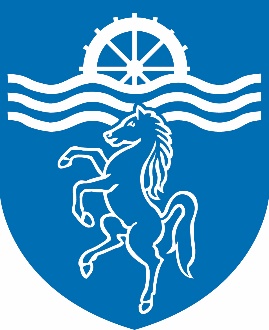 A level induction materials for Year 11 studentsA level Spanish (AQA)The courseThe first year of the A Level course comprises 6 interesting and eye-opening units under two main headings:Students may study all sub-themes in relation to any Spanish-speaking country or countries.Social Issues and Trends Modern and traditional values (Los valores tradicionales y modernos)Los cambios en la familiaActitudes hacia el matrimonio/el divorcioLa influencia de la Iglesia CatólicaCyberspace (El ciberespacio)La influencia de internetLas redes sociales: beneficios y peligrosLos móviles inteligentes en nuestra sociedadEqual rights (La igualdad de los sexos)La mujer en el mercado laboralEl machismo y el feminismoLos derechos de los gays y las personas transgéneroPolitical and artistic cultureModern day idols (La influencia de los ídolos)Cantantes y músicosEstrellas de televisión y cineModelosSpanish regional identity (La identidad regional en España)Tradiciones y costumbresLa gastronomíaLas lenguasCultural heritage (El patrimonio cultural) Sitios turísticos y civilizaciones prehispánicas: Machu Picchu, la Alhambra, etcArte y arquitecturaEl patrimonio musical y su diversidadDuring the two-year course, you will learn about the above units in the context of Spain and the Hispanic world through reading exercises, listening exercises, discussion and independent research. You will acquire facts and stats. to be able to confidently undertake your speaking exam, during which you’ll discuss one of the units (randomly selected) via a speaking card and 5-minute discussion with your examiner (your teacher), additionally, you will undertake a research project which you will discuss in the speaking exam.We ask that students do a lot of independent research to broaden and further their knowledge, so, why not start now?... Why not conduct research into units from above that interest you/that you feel you know little about/would like to know more about. You could do this in a mixture of both Spanish and English. Ask yourself and investigate questions such as:¿Cómo es la familia (en España) de hoy en comparación con hace 50 años?...¿A qué edad la gente se va de (deja) su casa familiar?¿Cuántos niños tienen las familias? (¿Cuál es el número medio de niños por familia?)¿A qué edad la gente se casa? ¿Cuál es la tasa de divorcio?¿Cuáles son los papeles del padre y de la madre? - ¿Han cambiado?You could investigate Spanish traditions and festivals, Spanish food and its influences and the different languages of Spain for the Spanish Regional Identity unit and/or Pre-Colombian civilisations in Latin American (Mayan, Aztec and Inca), a Hispanic artist, a musician and an architect for the Cultural Heritage unit…… And so on… (All research you do will be useful as you will be informing yourself about Hispanic history, society and culture!)You need to know the facts and stats. but also have and be able to fathom reasons (e.g. why do Spanish people leave the family home later?) and you also need to be able to give reactions and opinions to everything (e.g. I can understand why people leave the house later when wages are lower on average in Spain and mortgages are high; if they can stay with their families paying minimal or no rent and save, that sounds sensible, however, on the other hand, that makes me think that it’s probably harder for them to learn how to be independent as they don’t take responsibility until later and I imagine there might be quite a lot of tension in a house with so many people and all adults!) So, as you research facts and stats., be thinking – how do you react to this info.? What are your opinions?Reactions and opinions To be able to give these in the long-term, here is a Memrise we’d like you to learn before you start the course, full of reaction/opinion sentences: Beths KS5 Spanish Steps to Success - by BethsMFL - MemriseHigh- Level Language in general:We would also like you to do your best to know ALL of Beths’ Steps to Success before starting. These are really important to us: They are more opinion phrases, justification ones, linking words and structures and so on and so forth that make what you say and write all that more impressive! Beths GCSE Spanish Steps to Success - by BethsMFL - MemriseGrammarWe want you to start the course confident in your grammar basics. These are great websites that explain/get you practising the different tenses you will have seen as well as new ones and other grammar elements. (Minimum: Be sure to know your present, preterite, imperfect, future and conditional regular conjugations and some irregular (ser, estar, tener, hacer and ir are the big ones!):http://www.studyspanish.com/tutorial.htm http://conjuguemos.com/list.php?division=grammar (scroll down to ‘Spanish’)The first 6 weeks of the courseWe start the course with six weeks of ‘bridging the gap’ between GCSE and A Level: We visit GCSE topics but in a more A Level way (to ease you in) – with greater depth and complexity. We ask that you go through the following vocab. lists (little and often) now/over the summer holidays, write down any vocab. that you had forgotten or didn’t know and learn it ahead of September.Please bring your written out (and learnt!) vocab. with you to your first lesson:Beths GCSE Viva 1 - by BethsMFL - MemriseBeths GCSE Viva 2 - by BethsMFL - MemriseBeths GCSE Viva 3 - by BethsMFL - MemriseBeths GCSE Viva 4 - by BethsMFL - MemriseBeths GCSE Viva 5 - by BethsMFL - MemriseBeths GCSE Viva 6 - by BethsMFL - MemriseBeths GCSE Viva 7 - by BethsMFL - MemriseBeths GCSE Viva 8 - by BethsMFL - MemriseYou must also buy the first year textbook:https://www.amazon.co.uk/Level-Year-Spanish-Student-Book/dp/0198366906/ref=sr_1_4?dchild=1&keywords=as+textbook+spanish&qid=1585303410&sr=8-4  Please contact Mrs Cato-Sargeant if this will put you in a difficult position financially.ExtraFor random, extra Spanish vocab., try Babadum:https://babadum.com/play/?lang=4&game=1 To practise sentence structure, try Duolingo:https://www.duolingo.com/course/es/en/Learn-Spanish-Online To practise extensive reading (for pleasure):https://www.bbc.com/mundo is the Spanish BBC site.www.elpais.es is an on-line Spanish newspaperWhy not challenge yourself to read an article every week!To practise listening (for pleasure):www.lasexta.com is an TV channel andhttp://lyricstraining.com/es/ sees you listening to songs and filling in lyric gaps!Buena suerte!If you have any questions, please do not hesitate to contact Mrs Cato-SargeantMscato-sargeant@beths.bexley.sch.uk